Schedule of EventsUNM Continuing Education Complex                1634 University Blvd, NE   Albuquerque, New Mexico  Thursday - March 16th10:00am - 4:00pm 	Registration & Credentials		   				  Main Lobby10:00am 		Secretaries & Treasurers Meeting		 			 Classroom C12:45pm - 2:45pm		2017 DDGMs & DDGLs  					 Classroom D 3:00pm - 5:00pm		Masonic Charity Foundation of NM				 Classroom C				Annual Membership Meeting     (Open to all members - but only 2017 Worshipful Masters may vote)6:00pm - 9:00pm		Grand Masters Reception   (Casual Attire)	   Ballut Abyad Shrine Center											  6600 Zuni Road, SEFriday - March 17th7:00am - 8:15am	Breakfast  			     					 Classroom C7:00am - 4:00pm	Registration & Credentials						  Main Lobby8:30am 	Public Opening   							 	  Auditorium				(GL Officers – Tux or dark suit   Attendees - Business Attire)					Flag Presentation					        New Mexico Sojourners															Welcome:						        Honorable Don L. Tripp   								         New Mexico House of Representatives			Response:		RWB Adam L. Hathaway, Senior Grand Warden9:00am		Formal Opening of the 140th Annual Communication, Grand Lodge of New MexicoParade of Lodge Banners   (To be carried by the 2017 SW or JW of the lodge)	 Introductions: 			Heads of Appendant Bodies and Visiting Dignitaries (GMs or their Representatives)Worshipful Masters – 2017District Deputy Grand Lecturers – 2016District Deputy Grand Masters – 2016Past Grand Masters							Committee on Credentials Initial Report – WB Paul A. BrehmGrand Master’s Address: MWGM Dennis D. Anderson			Committee on Reference - Assignment of Grand Master’s Address to appropriate 				Committees for review:   PGM Bobby M. Arther, Chairman11:00 am		Masonic Charity Foundation of New Mexico Charity Walk	   Auditorium12:00 noon - 1:00pm	Lunch – Food Trucks available in parking lot 										140th Annual Communication, Grand Lodge of New Mexico   (continued)1:30pm			Call to Labor - Resumption of WorkCommittee on Credentials Report (before Elections) - WB Paul A. Brehm			Election of Grand Lodge Officers & Board MemberDDGM’s to distribute, collect & tally ballots. Board Member G. Dick Ribble’s term is up - Replacement will be from Southwest portion of state - 3 year term					Committee Reports (Written report in program. Chairman may add to written 						        report.)Accounts, Ways & Means - RWB William J. PogueAudit - RWB David L. BakerForeign Correspondence - WB Jay S. WilliamsInsurance - PGM David L. BakerInvestment Advisory - WB James L. ThomasLong Range Planning - RWB Adam L. HathawayMasonic Education - RWB Mark Z. OldknowMasonic Publications - WB Noah ShapiroYouth - WB Bruce A. BailyPublic Relations - WB Bobby J. ClarkRitual - RWB Danny Lucero Technology - RWB Stephen A. BalkeKit Carson Award - PGM Jefferson H. Jordan, Jr.	4:00pm - 5:00pm	Installation of Grand Lodge Officers				   	   Auditorium				(Officers – Tux or dark suit; Attendees - Formal or Business Attire)6:30pm - 7:30pm 	Social Meet and Greet   (No Host Bar)			           Marriott Hotel7:30pm -11:00pm	Grand Master’s Banquet     (Tux or dark suit)	      2101 Louisiana Blvd, NE		         			Ladies – Evening Wear or Cocktail Dress 		         Salon E	      Saturday - March 18th7:00 - 9:00am		Registration & Credentials						  Main Lobby7:00 - 7:45am		Breakfast  					         			 Classroom C8:00 - 8:45am		Memorial Service							   Auditorium9:15am			Introduction of Masonic Youth Organization Leaders 			   Auditorium9:30am			Call to Labor - Resumption of Work (Business Attire)			Committee on Credentials Final Report - WB Paul A. Brehm			Jurisprudence - GM Recommendations and ResolutionCommittee on Grand Masters AddressAnnouncement of 142st Annual Communication Grand Lodge of New MexicoLocation:  	San Juan Community College				    	Farmington, NM					March 15 - 17, 201812:00 Noon	Closing of 140th Annual Communication, Grand Lodge of New Mexico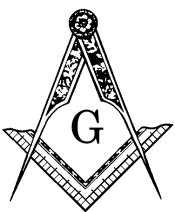 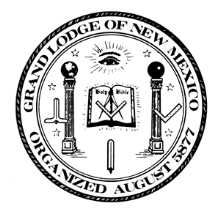 